Five Rows of Hundred Chart 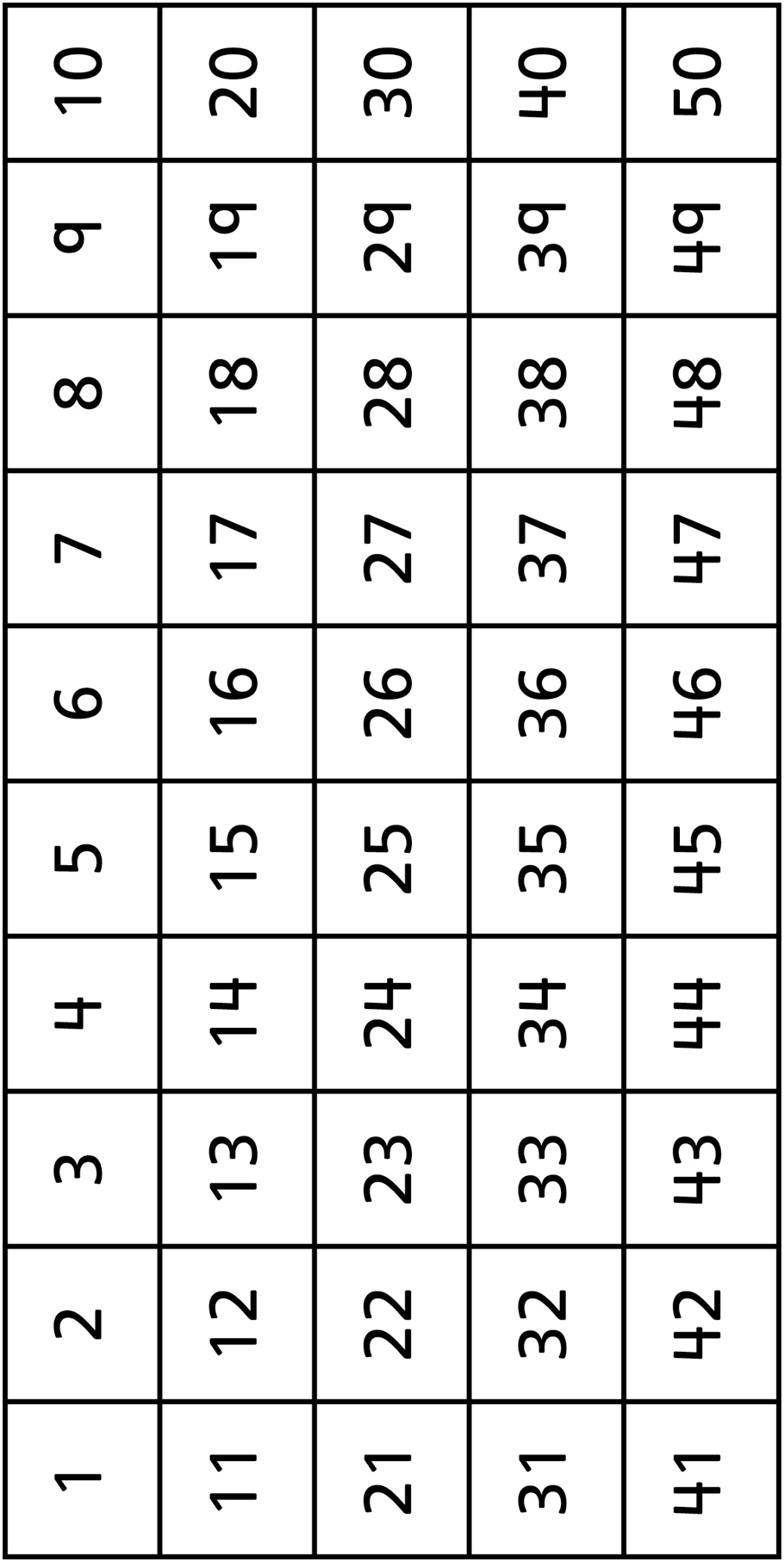 